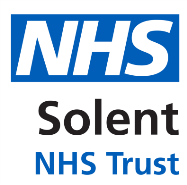 WRES Action Plan 2020-21Vision: To develop methods and resources to support a more diverse, representative workforce to reduce health inequalities, improve care and empower under-represented staff.Objective: Increase the experience and number of BAME (Black, Asian and Minority Ethnic) staff in Solent NHS Trust.Diversity & Inclusion Objectives:Action(s) requiredLead Accountable PersonSupport Lead(s)Key Partners / Service LinesReview  DateDecrease the incidences of bullying and harassment of BAME staff1.1 Develop a robust system for recording incidences of race-related bullying and harassment1.2 Develop an action plan for reducing incidences with tangible outcomes1.3 Share examples of best practice1.4 Continue to promote the BAME resource group as a safe space for BAME staffLead – Leon HerbertSupport – Kate Sonpal, Pawan Lall, BAME Resource GroupMultifaith GroupAug 2021Increase amount of BAME staff in leadership positions2.1 Work with the BAME resource group and HR recruitment team to review recruitment policy to ensure transparency and inclusivity2.2 Active promotion of employer friendly working practices. 2.3 To aspire to always have a BAME staff member on interview panels2.4 Develop and deliver career development training/coaching sessions for BAME Staff2.5 Mentoring of senior BAME staff by Board members2.6 Have a slot on Unity radio promoting Solent as a great place to workLead – Pawan LallSupport – BAME resource group, Community Engagement team, Communications TeamL&D teamAug 2021Decrease the amount of incidences of discrimination at work for BAME staff Need to be aware that a culture of openness, honestly and speaking up is promoted in the trust so an increase in reported incidences may be as a result of the success of the  Freedom to Speak Up programme3.1 Promote the roles of Freedom to Speak Up Guardians at the BAME Resource Group.3.2 Quarterly meetings between Head of Diversity and Inclusion and Lead Freedom to Speak up Guardian to review amount and nature of discrimination cases reported3.5 Review of incidences of discrimination across directorates and target specific training where need identified with audit conducted pre and post training to measure impact.3.6 Promote Solent Lived Experience Digital Journal 3.7 Share and learn good practice from other organisations.Lead – Kate SonpalSupport –Dan Winter Bates, L & D Community Engagement and Experience TeamL&D team AuSupport BAME staff and Community through Covid-19 crisisLink in with actions on Covid-19 Solent Organisational PlanLead: Kate Sonpal (Head of D&I) Pawan Lall (BAME resource group co-chair)Support: Pamela Permalloo-Bass (Strategic D&I Lead), Maria Oyegbile (BAME Resource Group co-chair), Ophelia Matthias (Comms Officer)  and Andrew Smith (Operations manager)Community Engagement Team, Occupational  Health and Communications TeamOngoing